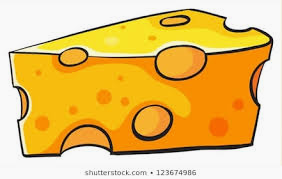 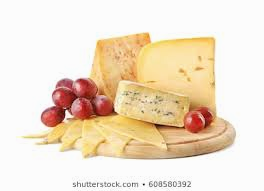 Analyse FFOM de tes deux meilleures idées de nouveaux produits fromagerAnalyse interne Forces et faiblesses des aspects de ton entreprise que tu peux contrôlerAvantages sur tes concurrentsÉquipe de gestion (propriétaires)Valeurs et réputationTes ressources: financières, intellectuelles, humaines…Ton expérienceTes équipementsTon emplacementTa marqueService à la clientèleDélais de livraisonGarantieLa taille de l’entrepriseTes 4P (prix, place, promotion, produit)etc...Analyse externe Opportunités et menaces des aspects de ton entreprise que tu ne peux pas contrôlerLes décisions du gouvernementLa population (santé, goût, taille, situation financière, emplacement…)Les taxesLes loisLes concurrentsL’économie national et internationalLe commerces internationalLe climatLa cultureetc...Première idéeBrève description de l’idée (2-3 phrases)J’aime cette idée parce que… Cette idée correspond bien aux besoin de mon entreprise parce que…Faire l’analyse FFOM de la première idée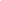 ForcesFaiblesses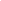 OpportunitésMenaces